PROPÓSITO.Realizar verificación y servicios preventivos y correctivos a los vehículos manteniéndolos en óptimas condiciones asegurando el buen servicio a sus usuarios.ALCANCE.	El procedimiento de mantenimiento automotriz, está dirigido a vehículos asignados a esta dependencia en general, tanto unidades a cargo de la ST, área responsable de otorgar dicho servicio, asi como a las áreas educativas y administrativas que cuentan con vehículo asignado, sin omitir los programas federales y estatales que actualmente cuentan ya con unidades automotrices para apoyo de la operación de dichos programas.La solicitud es verificada, validada y autorizada por la DRMS y ST.Participan el Área Solicitante, Director General de Servicios Administrativos, Director de Recursos Materiales y Servicios,  Subjefe de Transportes y taller externo.Inicia cuando el área solicitante notifica falla o solicita el servicio vehicular y termina cuando el Subjefe de Transporte recibe la factura del servicio y tramita su pago.Este procedimiento da cumplimiento a los requisitos de la Norma ISO 9001:2008, elemento 6.3.  	POLÍTICAS DE OPERACIÓN.El área solicitante de dicho servicio automotriz deberá elaborar la solicitud por escrito, informando sobre la falla presentada o servicio requerido, mismos que se someterán a una valoración para proceder a la cotización y autorización de lo solicitado, logrando así un servicio satisfactorio.DOCUMENTOS DE REFERENCIA. 5. REGISTROS. 6. TÉRMINOS Y DEFINICIONES. DGSA:	Dirección General de Servicios Administrativos ARC: 	Área de Recepción de Correspondencia.DRMS: 	Dirección de Recursos Materiales y Servicios.SRC: 	Sistema de Recepción de Correspondencia.ST:	Subjefe de Transportes.7. DIAGRAMA DE FLUJO. 8. DESCRIPCIÓN DEL PROCEDIMIENTO.9. PRODUCTOS.10. CONTROL DE CAMBIOS.Donde: RD-Representante de la Dirección, SP-Supervisor de Procedimiento y AD-Alta Dirección.Ley de Responsabilidades de Servidores Públicos del Estado de Sinaloa.Reglamento Interior de SEPDES.Elaboró:Lic. Enrique Adolfo Bastidas FélixDirector de Recursos Materiales y ServiciosRevisó:Lic. Sinaí Burgueño BernalSupervisor de ProcedimientosValidó:Lic. Rosmery Osuna PatrónRepresentante de la DirecciónAprobó:Ing. Felipe Álvarez OrtegaAlta Dirección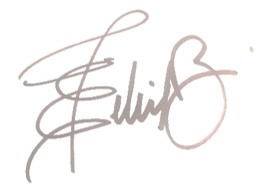 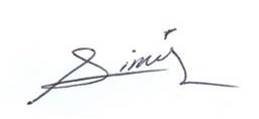 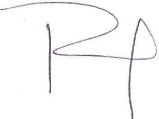 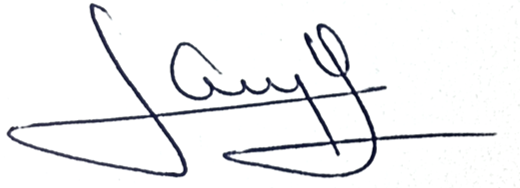 Nombre del RegistroCódigoTiempo de RetenciónLocalización y AccesoDisposición de los RegistrosBitácora de ServiciosRDRMS-14.022 añosA-SUBJC.LPrograma de Mantenimiento Preventivo de Vehículos Oficiales de SEPyCRDRMS-14.042 añosLINEAPERMANENTESolicitud de Servicio AutomotrizRDRMS-14.052 añosA-SUBJC.LConcentrado de Solicitudes de Servicios AtendidosRDRMS-14.062 añosLINEAPERMANENTEResponsableActividadTareasRegistroÁrea solicitante Remite memorándum de solicitud de servicio y/o reparaciónRemite memorándum de solicitud de servicio y/o reparación para autorización a la DGSA.------Dirección General de Servicios Administrativos Recibe memorándum de solicitud de servicio y/o reparación para autorizaciónRecibe memorándum de solicitud de servicio y/o reparación.Si es autorizada, se turna a la DRMS.Si no, PASA A FIN DE PROCEDIMIENTO.------Dirección de Recursos Materiales y ServiciosRecibe memorándum de solicitud de servicio autorizadoRecibe y válida memorándum de solicitud de servicio y/o reparación.Turna a la ST para su valoración.------Subjefatura de Transportes Recibe memorándum para valoración de servicioRecibe memorándum y consulta el programa de mantenimiento preventivo, así como la bitácora de servicios para valoración interna.Si la falla es menor, se realiza en la misma institución. PASA A FIN DE PROCEDIMIENTO. Si es mayor, se solicita diagnóstico y presupuesto de taller externo.Programa de mantenimiento preventivo de vehículos oficiales de SEPyC RDRMS-14.04Bitácora de serviciosRDRMS-14.02Taller externo Realiza diagnóstico, presupuesto y turnaRealiza diagnóstico y presupuesto del servicio y/o reparación de la unidad. Turna al ST.------Subjefatura de Transportes Turna diagnóstico y presupuestoRecibe y analiza diagnóstico y/o presupuesto. Si es mayor al tabulador del costo de la unidad, se da de baja la unidad. PASA A FIN DE PROCEDIMIENTO.Si es menor, se realiza solicitud de servicio automotriz y se acuerda con el Director de Recursos materiales y Servicios. Turna la unidad al taller externo para su reparación.Solicitud de servicio automotriz RDRMS-14.05Taller externo Realiza servicio o reparaciónRecibe y realiza servicio y/o reparación.Notifica al ST que la unidad esta lista.------Subjefatura de transportes Revisa y recibe unidadRevisa que en la unidad se haya realizado el servicio y/o reparación solicitada. Recibe de conformidad.------Subjefatura de transportesRecibe, registra y turna factura a la Dirección de Recursos FinancierosRecibe factura.Registra en bitácora de servicios (Anexa copia de factura para expediente).Registra en concentrado de solicitudes de servicios atendidos.Turna factura para pago a la Dirección de Recursos Financieros.Bitácora de serviciosRDRMS-14.02Concentrado de solicitudes de servicios atendidosRDRMS-14.06Fin del ProcedimientoFin del ProcedimientoFin del ProcedimientoFin del ProcedimientoProductosUnidades en condiciones de uso.RevisiónFechaRevisóAprobóDescripción del cambio0002/05/2012RD/SPADEmisión inicial.0123/01/2013RD/SPADSe eliminan los registros Diagnóstico de falla o servicio RDRMS-14.01 y Boleta de autorización y seguimiento RDRMS-14.030228/06/2013RD/SPADSe elimina el punto 9. Indicadores de la estructura del contenido de este procedimiento y se recorre la numeración.0314/07/2014RD/SPAD-Se sustituye a la C. Yadira del Carmen López Aguilar de supervisora de procedimientos por la Lic. Sinaí Burgueño Bernal.- Se eliminó en ALCANCE: Responsables de la unidad vehicular y la DRMS. Así como responsable del resguardo.- Se incluye en ALCANCE: Director General de Servicios Administrativos, Director de Recursos Materiales y Servicios y taller externo.- Se eliminó de DOCUMENTOS DE REFERENCIA: Ley de Adquisiciones, Arrendamientos y Servicios del Sector Público y la Ley de Adquisiciones y Administración de Bienes Muebles del Estado.- Se incluye en TÉRMINOS Y DEFINICIONES: DGSA: Dirección General de Servicios Administrativos.- Se modificó en su totalidad el DIAGRAMA DE FLUJO.- Se modificó en su totalidad la DESCRIPCIÓN DEL PROCEDIMIENTO.- Se eliminó el apartado de ANEXOS.- Se eliminó tabla de SNC.0419/01/2016RD/SPADEn sustitución del Lic. Rodolfo Pérez Inzunza Firma el Procedimiento el Lic. Adolfo Duarte Calderón como Director General de Servicios Administrativos.0519/01/2016RD/SPAD- Se modifica la descripción del procedimiento en el punto 9.- Se agrega registro RDRMS-14.06 Concentrado de solicitudes de servicios atendidos en el punto 90612/01/2017RD/SPADEn sustitución del Lic. Adolfo Duarte Calderón Firma el Procedimiento el Ing. Felipe Álvarez Ortega como Director General de Servicios Administrativos.0731/03/2017RD/SPADEn sustitución del Profr. Antonio Castro Chávez Firma el Procedimiento el Lic. Enrique Adolfo Félix BastidasDirector de Recursos Materiales y Servicios Generales.0821/06/2017RD/SPAD-En el punto 5. Registros,  se incluye cuadro descriptivo, con tiempo de retención, localización y acceso, y disposición de los registros.